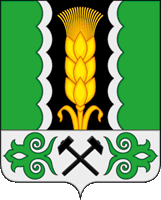 Российская ФедерацияРеспублика ХакасияСовет депутатов Аршановского сельсоветаАлтайского района Республики ХакасияРЕШЕНИЕ14.08.2019г.	№ 248с.АршановоВ соответствии с Федеральными законами от 06.10.2003 № 131-ФЗ «Об общих принципах организации местного самоуправления в Российской Федерации» (с последующими изменениями), от 22.07.2008 № 159-ФЗ «Об особенностях отчуждения недвижимого имущества, находящегося в государственной или в муниципальной собственности и арендуемого субъектами малого и среднего предпринимательства, и о внесении изменений в отдельные законодательные акты Российской Федерации» (с последующими изменения), руководствуясь ст. 9 Устава муниципального образования Аршановский сельсовет, Совет депутатов Аршановского сельсовета РЕШИЛ:1. Установить срок рассрочки оплаты приобретаемого субъектами малого и среднего предпринимательства арендуемого недвижимого имущества, находящегося в муниципальной собственности, при реализации преимущественного права на его приобретение не менее пяти, но не более семи лет с момента заключения договора купли-продажи арендуемого имущества.2. Настоящее Решение втсупает в силу со дня его официального опубликования (обнародования).Глава Аршановского сельсовета                                         Н.А. ТанбаевОб установлении срока рассрочки оплаты, приобретаемого субъектами малого и среднего предпринимательства арендуемого недвижимого имущества, находящегося в муниципальной собственности, при реализации преимущественного права на его приобретение